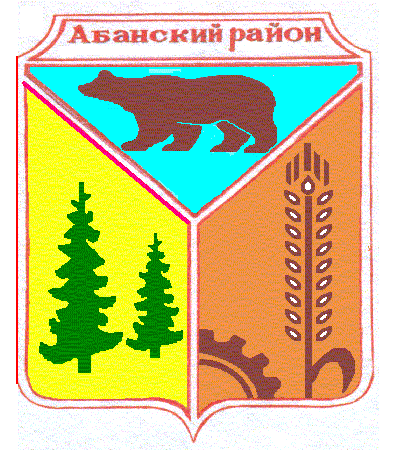 НИКОЛЬСКИЙ СЕЛЬСКИЙ СОВЕТ ДЕПУТАТОВАБАНСКОГО РАЙОНА КРАСНОЯРСКОГО КРАЯРЕШЕНИЕ21.12.2020                                     с. Никольск                                           № 4-24О утверждении Порядка предоставления помещения для работы на обслуживаемом административном участке на территории Никольского сельсовета сотруднику, замещающему должность участкового уполномоченного полицииВ соответствии с частью 3 статьи 14 Федерального закона от 06 октября 2003года № 131-ФЗ «Об общих принципах организации местного самоуправления в Российской Федерации», пунктом «с» части 1 статьи 1 Закона Красноярского края от 15.10.2015 № 9-3724 «О закреплении вопросов местного значения за сельскими поселениями Красноярского края», частью 7 статьи 48 Федерального закона «О полиции» и руководствуясь Уставом Никольского сельсовета Абанского района Красноярского края Никольский  сельский Совет депутатовРЕШИЛ:1. Утвердить порядок предоставления помещения для работы на обслуживаемом административном участке на территории Никольского сельсовета сотруднику, замещающему должность участкового уполномоченного полиции согласно приложению. 2. Контроль за исполнением Решения возложить на комиссию по законности и правопорядку.3. Решение вступает в силу с момента опубликования в периодическом печатном издании «Ведомости органов местного самоуправления  Никольский сельсовет».Председатель  Никольскогоского                                                                                                                                                                                                сельского Совета  депутатов   глава сельсовета                                                                           С.Ф.Охотникова                                                         Приложение к Решению от 21.12.2020 № 4-24РПОРЯДОК ПРЕДОСТАВЛЕНИЯ ПОМЕЩЕНИЯ ДЛЯ РАБОТЫ НА ОБСЛУЖИВАЕМОМ АДМИНИСТРАТИВНОМ УЧАСТКЕ ТЕРРИТОРИИ НИКОЛЬСКОГО СЕЛЬСОВЕТА АБАНСКОГО РАЙОНА КРАСНОЯРСКОГО КРАЯ СОТРУДНИКУ, ЗАМЕЩАЮЩЕМУ ДОЛЖНОСТЬ УЧАСТКОВОГО УПОЛНОМОЧЕННОГО ПОЛИЦИИПорядок предоставления помещения для работы на обслуживаемом административном участке на территории Никольского сельсовета Абанского района  Красноярского края  сотруднику полиции, замещающему должность участкового уполномоченного полиции (далее – Порядок), регулирует отношения, связанные с предоставлением в пределах границ Никольского сельсовета помещения для работы на обслуживаемом административном участке сотруднику полиции, замещающему должность участкового уполномоченного полиции. Право на предоставление помещения в соответствии с настоящим Порядком имеют органы внутренних дел по Абанскому району, которые обслуживают административные участки в пределах границ Никольского сельсовета. Для работы на обслуживаемом административном участке сотруднику полиции, замещающему должность участкового уполномоченного полиции, могут предоставляться следующие нежилые помещения:находящиеся в отдельно стоящем здании, которое включено в реестр муниципальной собственности Никольского сельсовета;неиспользуемые и непланируемые к использованию в интересах поселения;расположенные в здании, которое находится, как правило, в центре обслуживаемого административного участка. Предоставление помещения осуществляется по решению (с согласия) главы Никольского сельсовета на основании обращения органов внутренних дел по Абанскому  району. Обращение органов внутренних дел о предоставлении помещения для работы на обслуживаемом административном участке сотруднику полиции, замещающему должность участкового уполномоченного полиции, подлежит рассмотрению в срок не более 30 дней со дня его подачи. При отсутствии оснований для предоставления помещения, заявителю направляется ответ с разъяснениями отказа в предоставлении помещения.Помещение для работы на обслуживаемом административном участке поселения сотруднику полиции, замещающему должность участкового уполномоченного полиции, предоставляется администрацией Никольского сельсовета на основе договора безвозмездного пользования нежилым помещением. В случае если помещение находится в здании, переданном в хозяйственное ведение или оперативное управление, помещение предоставляется с согласия главы Никольского сельсовета муниципальным предприятием (учреждением), которому на указанном праве принадлежит такое здание. При предоставлении помещения для работы на обслуживаемом административном участке поселения сотруднику полиции, замещающему должность участкового уполномоченного полиции, учитываются требования, предъявляемые к участковому пункту полиции, утверждённые приказом Министерства внутренних дел Российской Федерации от 31.12.2012 г. № 1166.